  Уважаемые родители! 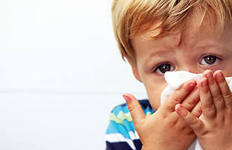 Здоровье Ваших детей – наша общая забота, поэтому в преддверие холодов предлагаю Вам предусмотреть защиту детей от такого грозного заболевания, как грипп. Для этого острого инфекционного заболевания характерны как тяжелое течение, так и частые осложнения. Осложнения могут возникать как результат самой гриппозной инфекцией, так и при присоединении бактериальной инфекции или обострении хронического заболевания, которым страдал больной прежде.. Следует помнить, что заболеваемость детей гриппом в России в среднем в 2,6 раза выше, чем у взрослых. Наибольшая заболеваемость гриппом наблюдается у детей дошкольного и раннего школьного возраста, которые, к тому же, являются основными распространителями данной инфекции. Профилактика гриппа:  Грипп — острое сезонное вирусное заболевание. Вирусы подразделяются на 3 типа: А, В и С, каждый имеет свои штаммы, что позволяет вирусу ежегодно менять свою антигенную структуру. Болезнь опасна своей непредсказуемостью.  Основной источник инфекции – больной человек, путь передачи инфекции воздушно-капельный. Заражение гриппом происходит при кашле, чихании во время общения с больным. Возможна передача вирусов через предметы личной гигиены и посуду. Заражению способствуют близкое общение с больным, плохое проветривание помещения, нарушения санитарно-гигиенических норм.Попадая на слизистую оболочку верхних дыхательных путей, вирус внедряется в их эпителиальные клетки, проникает в кровь и вызывает интоксикацию. Создаются условия для активизации других видов бактерий, а также для проникновения извне новых бактерий, вызывающих вторичную инфекцию — пневмонию, бронхит, отит, обострение хронических заболеваний, могут пострадать сердце, суставы. При тяжелом течении гриппа часто возникают необратимые поражения сердечно-сосудистой системы, дыхательных органов, центральной нервной системы, провоцирующие заболевания сердца и сосудов, пневмонии, трахеобронхиты, менингоэнцефалиты. Первые признаки гриппа Для гриппа характерно очень быстрое развитие клинических симптомов. Температура тела достигает максимальных значений (39°С–40°С) уже в первые 12-24 часа. Появляется головная боль, которая локализуется преимущественно в лобно-височной области, боль при движении глазных яблок, светобоязнь, боль в мышцах и суставах, нередко возникает тошнота или рвота, может снижаться артериальное давление.  Типичным для гриппа является развитие трахеита, сопровождающееся болезненным кашлем в области грудины, отита, пневмонии.     Что делать, если вы заболели?       При первых симптомах необходимо обратиться к врачу. Соблюдайте постельный режим и следуйте всем рекомендациям врача. Категорически запрещено заниматься самолечением и беспечно относиться к болезни. Соблюдайте меры профилактики до начала эпидемии. Как защитить себя от гриппа?  Профилактические мероприятия в первую очередь должны быть направлены на повышение защитных сил организма. К ним относятся: занятия физической культурой, закаливание и рациональное питание (свежие овощи и фрукты, соки, обязательно 1 раз в день мясо или рыба), своевременный отдых. Рекомендуется принимать витаминно-минеральные комплексы. В период эпидемии гриппа с профилактической целью рекомендуется чаще бывать на свежем отдыхе, в рацион питания включайте продукты с высоким содержанием  витамина С , т.к. квашеная  капуста, клюква, лимоны, киви, мандарины, апельсины, грейпфруты и природные фитонциды — чеснок и лук. Для профилактики в период эпидемий гриппа можно принимать по 2 - 3 зубчика чеснока ежедневно. Достаточно пожевать несколько минут зубчик чеснока, чтобы полностью очистить полость рта от бактерий. При уходе за больным соблюдайте правила личной гигиены, регулярно проветривайте помещение, проводите влажную уборку. Одним из наиболее распространенных и  доступных средств профилактики гриппа является ватно-марлевая повязка (маска). Что запрещено и не рекомендуется при гриппе?  Самолечение при гриппе недопустимо, особенно для детей и лиц пожилого возраста. Ведь предугадать течение гриппа невозможно, а осложнения могут быть самыми различными. Только врач может правильно оценить состояние больного. Такое осложнение, как острая пневмония, нередко развивается с первых же дней, а иногда и с первых часов заболевания гриппом. Поэтому необходимо назначение специфических противовирусных средств и адекватной терапии антибактериальными средствами и другими препаратами (чтобы не допустить осложнений). Часто показаны и дополнительные обследования — рентген грудной клетки, ЭКГ. Больные гриппом требуют постоянного наблюдения со стороны медработников, но, к сожалению, около 30% больных госпитализируются в стационары поздно — после 5 — б дней заболевания, что и приводит к затяжному течению пневмонии и других осложнений.  Недопустимо, чтобы больные или родители заболевших детей самостоятельно начинали прием антибиотиков (часто неоправданный), что не только не предупреждает развитие бактериальных осложнений у взрослых и детей, а порой и способствует возникновению аллергических реакций, переходу заболевания в хроническую форму, дисбактериозу, формированию устойчивых форм бактерий. Необходимо помнить, что инфекция легко передается через грязные руки. Специальные наблюдения показали, что руки до 300 раз в день контактируют с отделяемым из носа и глаз, со слюной. При рукопожатии, через дверные ручки, другие предметы вирусы переходят на руки здоровых, а оттуда к ним в нос, глаза, рот. Так что, по крайней мере, на период эпидемий рекомендуется отказаться от рукопожатий. Необходимо часто мыть руки, особенно во время болезни или ухода за больным. Для профилактики гриппа и других ОРВИ важно уменьшить число контактов с источниками инфекции, что особенно важно для детей. Не рекомендуется активно пользоваться городским общественным транспортом и ходить в гости. Дети должны как можно больше гулять: на свежем воздухе заразиться гриппом практически невозможно. Для профилактики гриппа на сегодняшний день существует широкий выбор лекарственных средств. Эти противовирусные препараты облегчают клинические симптомы гриппа и уменьшают продолжительность болезни в среднем на 1,5 — 3 дня.   В дополнение к этому многие лекарственные средства имеют широкий перечень противопоказаний и могут вызвать побочные реакции. Лечение данными препаратами эффективно только в случае их приема в течение первых 48 часов после начала заболевания. В этом случае заболевание не развивается дальше, предотвращаются возможные осложнения, снижается вероятность заражения окружающих.   Помните — Ваше здоровье в Ваших руках!